ПРОГРАММА конкурса «Учитель XXI»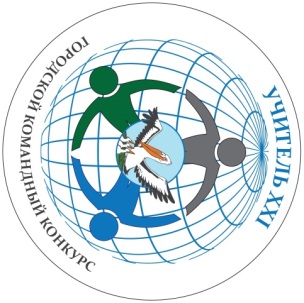 07.12.17, 13.00 Открытие конкурса. А/з, Гимназия. Группа поддержки – 5 человек от ОУ. Конкурсанты, члены жюри заходят через МИМЦ, группа поддержки – через Гимназию.13.30 Конкурсное испытание «Визитка команды». Цель конкурсного испытания – раскрытие профессионального потенциала команды, методического мастерства, значимости данного потенциала с точки зрения актуальности в системе образования своего образовательного учреждения и системы образования в целом.Формат: выступление команды. Описание: представление команды в произвольной форме, концептуально зависящее от творческой фантазии членов команды.Лимит времени: до 5 минут.14.20 Конкурсное испытание «Устное эссе». Цель конкурсного испытания – презентация  общекультурных компетенций: качества  творческого  мышления, способности к   письменному и публичному  изложению собственных мыслей. Формат: Персональное эссе с последующим устным его прочтением. Описание: эссе с презентацией.Лимит времени на подготовку задания: 1 час 20 минут.Лимит времени на представление задания: до 7  минут08.12.17, 13.00 Конкурсное испытание «Педагогический проект». МИМЦ. Цель - выявление уровня     профессиональной компетентности  в области  проектной технологии.Формат:  командный  педагогический проект.Описание: разработка  проекта, направленного на изменение профессиональной действительности и упорядочения профессиональной деятельности. Проблематика задается экспертом. В ходе работы ведется включенное наблюдение экспертов.Лимит времени на выполнение задания: 120 минутЛимит времени на представление задания: до 10  минут15.00  Презентация проекта. На защиту проекта приглашаются по 2 представителя от ОУ.09.12.17, 10.00 Конкурсное испытание «Групповое интервью». МИМЦЦель - демонстрация участниками конкурса коммуникативных компетенций. Формат: интервью с элементами дискуссии по актуальным проблемам образования. Проблема задается экспертом.1 этап – отношение каждого участника группового интервью к обсуждаемой проблеме;2 этап – вопросы на уточнение позиции членам альтернативной команды (не менее трех вопросов от команды);3 – этап – резюме по итогам обсуждения проблемы каждой командой.Лимит времени на выполнение задания: 40 минут